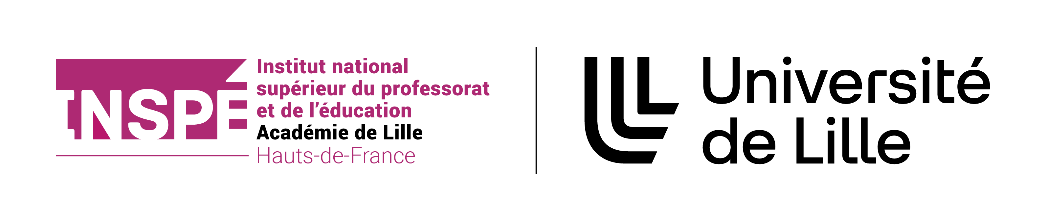 Annexe AAP 2024 pour projet 2025 et 2026DOCUMENT DE CANDIDATUREIdentification précise du projet et de son porteur/ses porteursEn cas de sélection, ce résumé sera publié sur le site internet de l’INSPÉ Lille HdF dans la       rubrique RechercheLe coordinateur du projet doit être membre d’une unité de recherche des Universités Régionales du périmètre de l’Académie de Lille (UArtois, ULCO, ULille, UPHF).Partenaire n° ……………………Préciser l’état actuel du partenariat (existant, en cours de construction, à construire…) :………………………………………………………………………………………………………………………………………………………………………………………………………………………………………………………………………………………………………………………………………………………………………………………………………………………………………………………………………………………………………………………Description du projet (3 pages maximum)Grandes étapes et calendrier prévisionnel des tâches, livrables et jalons de réalisation du projet (1 page maximum)L’aide financière accordée aux projets sélectionnés, dans le cadre de l’AAP Recherche en éducation   2024, sera exclusivement dédiée aux travaux du projet réalisables de janvier 2025 à décembre 2026. Budget prévisionnel et demande financièreL’aide financière accordée aux projets sélectionnés sera versée à l’unité de recherche porteuse du projet pour     le compte de l’ensemble des partenaires :soit dans le cadre d’une convention signée entre l’INSPÉ de Lille HdF et la tutelle de gestion de l’unité de recherche porteuse s’il ne s’agit pas de l’Université de Lille (versement sur facture)soit dans le cadre d’un contrat d’objectifs et de moyens entre l’INSPÉ de Lille HdF et l’unité de recherche porteuse si elle est sous la tutelle de l’Université de Lille (versement via installation des crédits au sein de l’unité de recherche)Les dépenses éligibles sont les dépenses exclusivement dédiées aux travaux du projet engagées et acquittées pendant la durée de la convention (janvier 2025 – décembre 2026). Il convient donc à l’unité de recherche gestionnaire de bien respecter les échéances du calendrier. Le montant du financement total accordé par l’INSPÉ de Lille HdF ne pourra pas dépasser 10 000    euros TTC par projet. Les différents volets sont limités à un certain montant par projet : « Matériel et équipement » : 1 000 euros/projet maximumIl n’est pas possible via l’AAP de recherche de l’INSPÉ de Lille HdF de solliciter l’achat d’ordinateurs ou de tablettes numériques.En fonction des besoins, le matériel nécessaire à la réalisation du projet peut être prêté au porteur de projet pour une durée allant jusqu’à 2 ans (soit la durée totale du projet). La liste du matériel empruntable auprès du Service recherche est indiquée plus bas. Les prêts réalisés feront l’objet d’une contractualisation spécifique (charte d’emprunt).« Activités de recherche » : 5 000 euros TTC/projet maximumIl est demandé de bien distinguer les sommes correspondant à du budget de fonctionnement (prestations de service sur devis et facture) à celles correspondant à du budget RH (emploi de vacataires). « Communication – valorisation des résultats » : 4 000 euros TTC/projet maximum. L’organisation d’un séminaire, d’une journée d’études ou d’un colloque à l’INSPÉ de Lille HdF pour valoriser le projet de recherche concerné fera l’objet d’un soutien (logistique et/ou financier) de l’Institut par ailleurs, au moment opportun. Nous vous invitons à faire apparaître seulement dans le budget prévisionnel tout évènement scientifique extérieur et à bien nous signifier par écrit le souhait d’une valorisation à l’INSPÉ. Toute demande exceptionnelle au-delà de ce seuil doit faire l’objet d’un argumentaire détaillé justifiant la dépense complémentaire. Un co-financement du projet n’est pas obligatoire mais sera très apprécié.NB :  Les frais de gestion ne sont pas éligibles.L’aide financière accordée aux projets sélectionnés sera exclusivement dédiée aux travaux du projet               réalisables sur les années civiles 2025 et 2026. Le tableau budgétaire doit-être présenté à l’équilibre (Total dépenses = aide demandée à l’INSPÉ de Lille HdF + cofinancements éventuels)Demande d’emprunt de matériel auprès du Service Recherche de l’INSPÉ Lille HdF* :  OUI / NON	Liste : * Matériel à disposition : enregistreurs/dictaphones, disques durs, tablettes numériques, caméras et trépieds (dans la limite des stocks de l’Institut)Les co-financements ne sont pas obligatoires mais ils démontrent le soutien et l’appui du projet par d’autres organismes financeurs. Les informations ci-dessous doivent être en phase avec la partie « Budget et demande financière, colonne co-financement » (ci-dessus). Ce projet bénéficie-t-il d’un autre financement déjà obtenu ?                                    oui              nonSi oui :Ce projet fait-il l’objet d’une autre demande de financement en cours ?Si oui :                  ouinonCe projet va t-il faire l’objet d’une demande de financement à venir?Si oui : oui nonL’établissement gestionnaire est-il assujetti à la TVA ? :	oui	 nonDemande complémentaire d’appui ou d’accompagnement par l’INSPÉ Lille HdFAu-delà des aides financières accordées par l’INSPÉ de Lille HdF dans le cadre des dispositifs d’AAP, l’INSPÉ de Lille HdF via ses différents services (service recherche et innovation pédagogique, communication, patrimoine…) s’efforce de vous accompagner dans vos projets de recherche pour contribuer au développement d’une recherche en éducation répondant aux besoins de notre territoire, à son rayonnement et au transfert des résultats de cette recherche.Aussi préciser vos éventuels besoins complémentaires ou questions : co-organisation de journée d’étude ou colloque, mise à disposition de salles, amphithéâtre, captation vidéo, mise en relation avec les services ou délégations académiques référents… ………………………………………………………………………………………………………………………………………………………………………………………………………………………………………………………………………………………………………………………………………………………………………………………………………………………………………………………………………………………………………………………………………………………………………………………………………………………………………………………………………………………………………………………………………………………………………………………………………………………………………………………………………………………………………………………………………………………………………………………………………………………………………………………………………………………………………………………………………………………………………………………………………………………………………………………………*En l’absence de ces 2 signatures le projet ne sera pas évaluéCONTACT :inspe-recherche@univ-lille.fr03 20 79 87 39Titre du projet:Acronyme (éventuellement):Mots clefs (maximum 5):Coordinateur(Nom, Prénom):Titre/Grade:Courriel:Téléphone:Institution de rattachement (Nom et adresse):UR de rattachement (identifiant EA UMR, nom et adresse):Directeur de l’UR (Nom, prénom et courriel de contact):Gestionnaire de l’UR (siApplicable - Nom, prénom, courriel):Tutelle de gestion de l’UR  pour ce projet (Nom et adresse):Autres membres de l’UR impliqués dans le projet (Nom, prénom, titre, courriel): Identité (Nom et statut)Unité de recherche, école, établissement, délégation ouservice académique, association, entreprise, …. :Coordonnées:Expertise(s) du partenaire:Contact partenaire porteur(Nom, prénom):Titre / grade / function:Courriel:Autres membres du partenaire  impliqués dans le projet (Nom, prénom, titre, courriel):Grandes EtapesDébut prévisionnelFin prévisionnelleDurée estiméePostes de dépensesTotal par postes de dépenses (TTC en euros)Aide demandée à l’INSPÉ de Lille – HdF (TTC en euros)Cofinancement (le cas échéant) (TTC en euros)Matériel et Equipement* (*hors matériel empruntable auprès du service recherche, matériel mutualisé utilisable via l’ULille, matériel informatique)  Jusqu’à 1 000 euros max*/projetMatériel et Equipement* (*hors matériel empruntable auprès du service recherche, matériel mutualisé utilisable via l’ULille, matériel informatique)  Jusqu’à 1 000 euros max*/projetMatériel et Equipement* (*hors matériel empruntable auprès du service recherche, matériel mutualisé utilisable via l’ULille, matériel informatique)  Jusqu’à 1 000 euros max*/projetMatériel et Equipement* (*hors matériel empruntable auprès du service recherche, matériel mutualisé utilisable via l’ULille, matériel informatique)  Jusqu’à 1 000 euros max*/projetMatériel et Equipement* (*hors matériel empruntable auprès du service recherche, matériel mutualisé utilisable via l’ULille, matériel informatique)  Jusqu’à 1 000 euros max*/projetSous-total matériel et équipementActivités de recherche 
(frais de collecte, de retranscription, de mise en forme…)NB : Distinguer les frais fonctionnement (prestations sur devis) des frais de RH (vacations)Jusqu’à 5 000 euros max*/projetActivités de recherche 
(frais de collecte, de retranscription, de mise en forme…)NB : Distinguer les frais fonctionnement (prestations sur devis) des frais de RH (vacations)Jusqu’à 5 000 euros max*/projetActivités de recherche 
(frais de collecte, de retranscription, de mise en forme…)NB : Distinguer les frais fonctionnement (prestations sur devis) des frais de RH (vacations)Jusqu’à 5 000 euros max*/projetActivités de recherche 
(frais de collecte, de retranscription, de mise en forme…)NB : Distinguer les frais fonctionnement (prestations sur devis) des frais de RH (vacations)Jusqu’à 5 000 euros max*/projetActivités de recherche 
(frais de collecte, de retranscription, de mise en forme…)NB : Distinguer les frais fonctionnement (prestations sur devis) des frais de RH (vacations)Jusqu’à 5 000 euros max*/projetActivités de recherche 
(frais de collecte, de retranscription, de mise en forme…)NB : Distinguer les frais fonctionnement (prestations sur devis) des frais de RH (vacations)Jusqu’à 5 000 euros max*/projetSous-total activités de rechercheCommunication et valorisation des résultats de la recherche
(organisation-participation à un colloque, publications d’un article - de documents ou ressources pédagogiques, organisation d’une formation, relecture en anglais, prestation de communication, etc.) - Jusqu’à 4 000 euros max*/projetCommunication et valorisation des résultats de la recherche
(organisation-participation à un colloque, publications d’un article - de documents ou ressources pédagogiques, organisation d’une formation, relecture en anglais, prestation de communication, etc.) - Jusqu’à 4 000 euros max*/projetCommunication et valorisation des résultats de la recherche
(organisation-participation à un colloque, publications d’un article - de documents ou ressources pédagogiques, organisation d’une formation, relecture en anglais, prestation de communication, etc.) - Jusqu’à 4 000 euros max*/projetCommunication et valorisation des résultats de la recherche
(organisation-participation à un colloque, publications d’un article - de documents ou ressources pédagogiques, organisation d’une formation, relecture en anglais, prestation de communication, etc.) - Jusqu’à 4 000 euros max*/projetCommunication et valorisation des résultats de la recherche
(organisation-participation à un colloque, publications d’un article - de documents ou ressources pédagogiques, organisation d’une formation, relecture en anglais, prestation de communication, etc.) - Jusqu’à 4 000 euros max*/projetCommunication et valorisation des résultats de la recherche
(organisation-participation à un colloque, publications d’un article - de documents ou ressources pédagogiques, organisation d’une formation, relecture en anglais, prestation de communication, etc.) - Jusqu’à 4 000 euros max*/projetCommunication et valorisation des résultats de la recherche
(organisation-participation à un colloque, publications d’un article - de documents ou ressources pédagogiques, organisation d’une formation, relecture en anglais, prestation de communication, etc.) - Jusqu’à 4 000 euros max*/projetCommunication et valorisation des résultats de la recherche
(organisation-participation à un colloque, publications d’un article - de documents ou ressources pédagogiques, organisation d’une formation, relecture en anglais, prestation de communication, etc.) - Jusqu’à 4 000 euros max*/projetCommunication et valorisation des résultats de la recherche
(organisation-participation à un colloque, publications d’un article - de documents ou ressources pédagogiques, organisation d’une formation, relecture en anglais, prestation de communication, etc.) - Jusqu’à 4 000 euros max*/projetCommunication et valorisation des résultats de la recherche
(organisation-participation à un colloque, publications d’un article - de documents ou ressources pédagogiques, organisation d’une formation, relecture en anglais, prestation de communication, etc.) - Jusqu’à 4 000 euros max*/projetSous-total communication-valorisation*Toutes les demandes exceptionnelles au-delà de ce seuil doivent faire l’objet d’un argumentaire détaillé justifiant la dépense complémentaire*Toutes les demandes exceptionnelles au-delà de ce seuil doivent faire l’objet d’un argumentaire détaillé justifiant la dépense complémentaire*Toutes les demandes exceptionnelles au-delà de ce seuil doivent faire l’objet d’un argumentaire détaillé justifiant la dépense complémentaire*Toutes les demandes exceptionnelles au-delà de ce seuil doivent faire l’objet d’un argumentaire détaillé justifiant la dépense complémentaire*Toutes les demandes exceptionnelles au-delà de ce seuil doivent faire l’objet d’un argumentaire détaillé justifiant la dépense complémentaireTOTAL Type de financementEx fonds propres unite de recherche, aide région, BQR ,……..Nom du financeurDispositif de financementMontantDépenses éligiblesType de financementEx fonds propres unite de recherche, aide région, BQR,……..Nom du financeurDispositif de financementMontantDépenses éligiblesType de financementEx fonds propres unite de recherche, aide région, BQR,……..Nom du financeurDispositif de financementMontantDépenses éligiblesEtablissement :Agent Comptable :Adresse:Tél :Mél :Responsable du suivi financierAdresse:Tél :Mél :Identification bancaireBanqueTitulaire du compteDomiciliationN° de compteCode banqueClé RIBCode Guichet Date et lieu Nom et Signature* du  porteur/de la porteuse de projet Date et lieuNom et Signature* du directeur/de la directrice d’unité de recherche